§1315.  Representative offices1.  Notification required.  A foreign bank may establish a representative office in this State with 30 days' prior notice to the superintendent.  A foreign bank may not establish a representative office in this State without the prior approval of the Board of Governors of the Federal Reserve System pursuant to Section 10 of the federal International Banking Act of 1978.[PL 1997, c. 182, Pt. B, §3 (NEW).]2.  Permitted activities.  Foreign banks may conduct the following activities through representative offices:A.  Solicitation for loans and in connection with those loans the assembly of credit information, making of property inspections and appraisals, securing of title information, preparation of applications for loans including making recommendations with respect to action on those applications, solicitation of investors to purchase loans from the foreign bank and the search for investors to contract with the foreign bank for servicing of those loans;  [PL 1997, c. 182, Pt. B, §3 (NEW).]B.  The solicitation of new business;  [PL 1997, c. 182, Pt. B, §3 (NEW).]C.  The conduct of research;  [PL 1997, c. 182, Pt. B, §3 (NEW).]D.  Back office administrative functions; and  [PL 1997, c. 182, Pt. B, §3 (NEW).]E.  Any other activity that may be permitted by the superintendent by rule or order.  [PL 1997, c. 182, Pt. B, §3 (NEW).][PL 1997, c. 182, Pt. B, §3 (NEW).]SECTION HISTORYPL 1997, c. 182, §B3 (NEW). The State of Maine claims a copyright in its codified statutes. If you intend to republish this material, we require that you include the following disclaimer in your publication:All copyrights and other rights to statutory text are reserved by the State of Maine. The text included in this publication reflects changes made through the First Regular and First Special Session of the 131st Maine Legislature and is current through November 1. 2023
                    . The text is subject to change without notice. It is a version that has not been officially certified by the Secretary of State. Refer to the Maine Revised Statutes Annotated and supplements for certified text.
                The Office of the Revisor of Statutes also requests that you send us one copy of any statutory publication you may produce. Our goal is not to restrict publishing activity, but to keep track of who is publishing what, to identify any needless duplication and to preserve the State's copyright rights.PLEASE NOTE: The Revisor's Office cannot perform research for or provide legal advice or interpretation of Maine law to the public. If you need legal assistance, please contact a qualified attorney.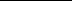 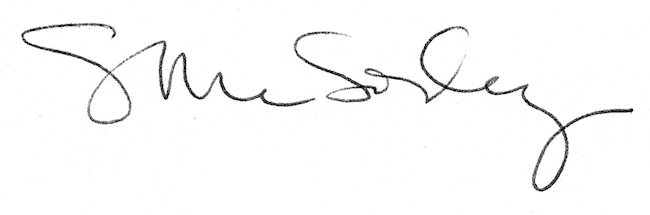 